.RIGHT: STEP, HOLD, STEP, HOLD, STEP, STEP, STEP, HOLDLEFT: STEP, HOLD, STEP, HOLD, STEP, STEP, STEP, HOLDSTEP FORWARD, TOGETHER, (STEP BACK, HOLD X3)STEP BACK, TOGETHER, (STEP FORWARD, HOLD X3)STEP, ROCK, ¼ TURN BACK, STEP TOGETHER, ¼ TURN RIGHT, HOLDSTEP, ROCK, ¼ TURN BACK, STEP TOGETHER, ¼ TURN LEFT, HOLDSTEP, HOLD, ½ PIVOT, HOLD, ¼ TURN, STEP TOGETHER, ¼ TURN, HOLDHEEL TAP, STEP, HEEL TAP, STEP, HEEL TAP, STEP, TOUCH, HOLDREPEATRibbon Of Highway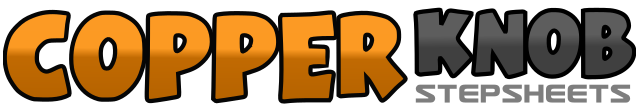 .......Count:64Wall:1Level:Beginner.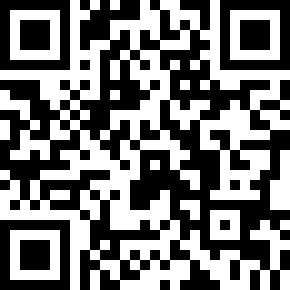 Choreographer:Neil Hale (USA)Neil Hale (USA)Neil Hale (USA)Neil Hale (USA)Neil Hale (USA).Music:Ribbon of Highway - Scooter LeeRibbon of Highway - Scooter LeeRibbon of Highway - Scooter LeeRibbon of Highway - Scooter LeeRibbon of Highway - Scooter Lee........1-4Right step side right, hold, left step next to right, hold5-8Right small step right, left step next to right, right small step right, hold1-4Left step side left, hold, right step next to left, hold5-8Left small step left, right step next to left, left small step left, hold1-4Step right forward, left step next to right, step right back, hold5-8Left step back past right, hold, right step back past left, hold1-4Left step back past right, right step next to left, step left forward, hold5-8Right step forward past left, hold, left step forward past right, hold1-4Step right forward, hold, rock back onto left foot, hold5-8Right step ¼ turn back (to the right), left step next to right, right step ¼ turn right, hold1-4Step left forward, hold, rock back onto right foot, hold5-8Left step ¼ turn back (to the left), right step next to left, left step ¼ turn left, hold1-4Step right forward, hold, pivot ½ turn left, hold5-8Right step forward into ¼ turn left, left step next to right, right step into ¼ turn left, hold (counts 5-7 are done in a tight spot with feet next to each other)1-4Left heel tap forward, left step next to right, right heel tap forward, right step next to left5-8Left heel tap forward, left step next to right, right toe touch next to left, hold